Váš list číslo/zo dňa:                    Naše číslo spisu/záznamu:                             Vybavuje/Tel:                     V Žiline, dňa                                                     IPZA OBOZP/BEZ/2024/854                       Ing. František Cyprich        10.04.2024                                                                                                                            +421 41 5059125                                                                                                                            +421 907 982 427POZVÁNKAPrvoradým cieľom inšpekcie práce je prostredníctvom dozoru nad dodržiavaním príslušných právnych predpisov zo strany zamestnávateľov presadzovať ochranu zamestnancov pri práci. Inšpektorát práce Žilina vníma odborové organizácie ako nenahraditeľnú súčasť spoločnosti, bez ktorej by nebolo možné zabezpečiť spravodlivé, uspokojivé, transparentné a predvídateľné pracovné podmienky pre zamestnancov a napĺňať ich ekonomické a sociálne záujmy. Je zrejmé, že odborové organizácie a inšpekcia práce majú spoločné priority a sú svojou podstatou predurčené na primeranú formu spolupráce. Z tohto dôvodu Inšpektorát práce Žilina pozýva významné odborové organizácie pôsobiace u zamestnávateľov v Žilinskom kraji na pracovné stretnutie, ktoré sa uskutoční dňa 24.04.2024v priestoroch spoločnostiKia Slovakia s. r. o.Vzdelávacie strediskoHlavná 400/1, 013 01  Gbeľany (odbočka z ul. Fatranská)so začiatkom o 9.00 hod.Program:OtvoreniePredstavenie členov vedenia Inšpektorátu práce Žilina, výmena kontaktovZákladné informácie o činnosti Inšpektorátu práce Žilina, o personálnom a organizačnom zložení, počtoch vyšetrovaných udalostí, počtoch vybavovaných podnetov, oznámení a o iných dôležitých činnostiach vykonávaných inšpekciou práceVyhodnotenie činnosti Inšpektorátu práce Žilina z pohľadu odborových organizácii a návrhy na zlepšenieVyhodnotenie činnosti odborových organizácii z pohľadu inšpekcie práce a návrhy na zlepšenieVoľná diskusia na aktuálne témyFormulácia záverečného uznesenia z pracovného stretnutiaPrezentácia Vzdelávacieho strediska spoločnosti Kia Slovakia s. r. o.Upozornenie:Žiadame  záujemcov, aby oznámili svoju účasť na pracovnom stretnutí s uvedením počtu osôb na E-mail: podatelna@za.ip.gov.sk                                                                                       Ing. František Cyprich                                                                                                                                            riaditeľ inšpektorátu práce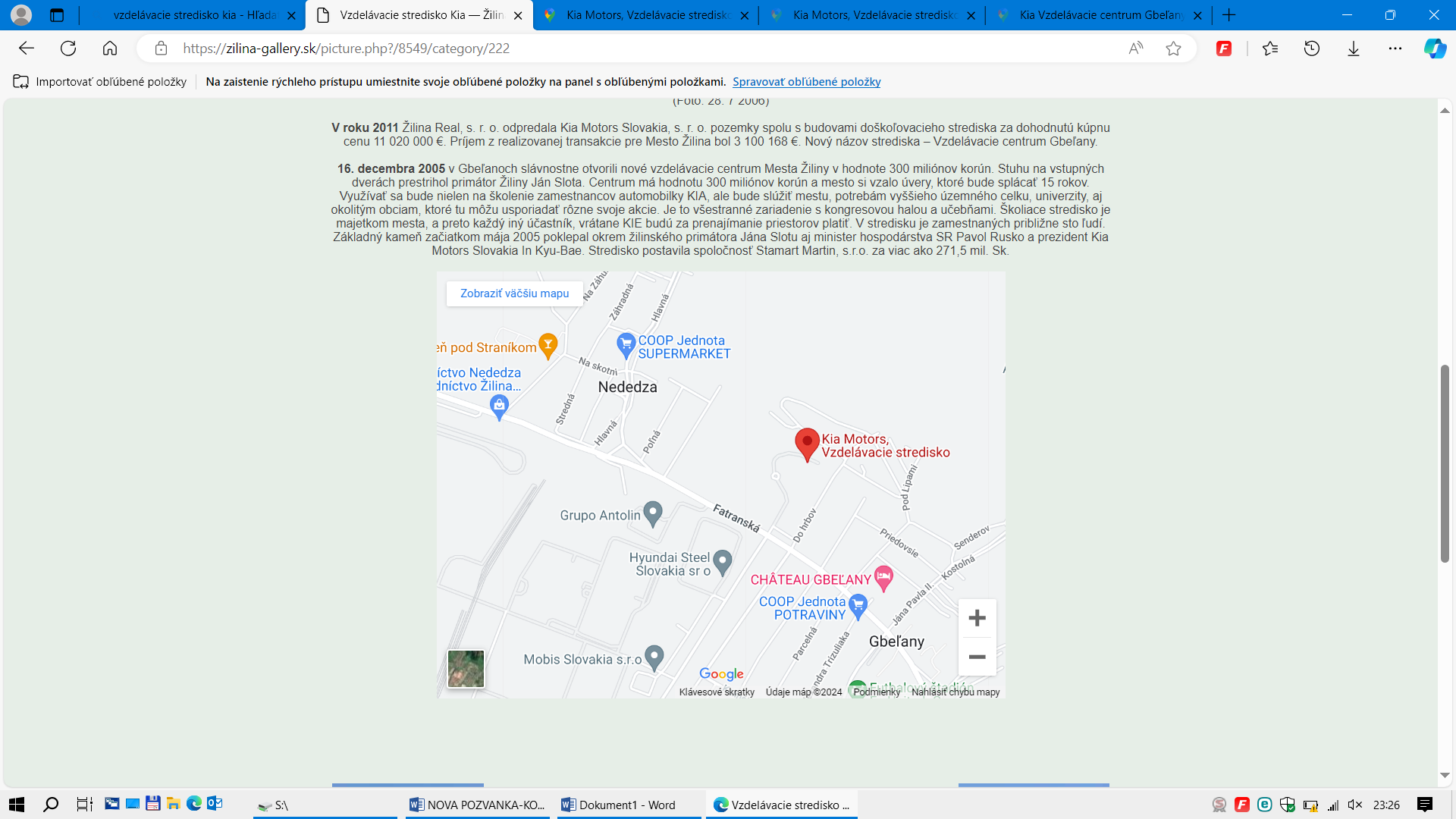 